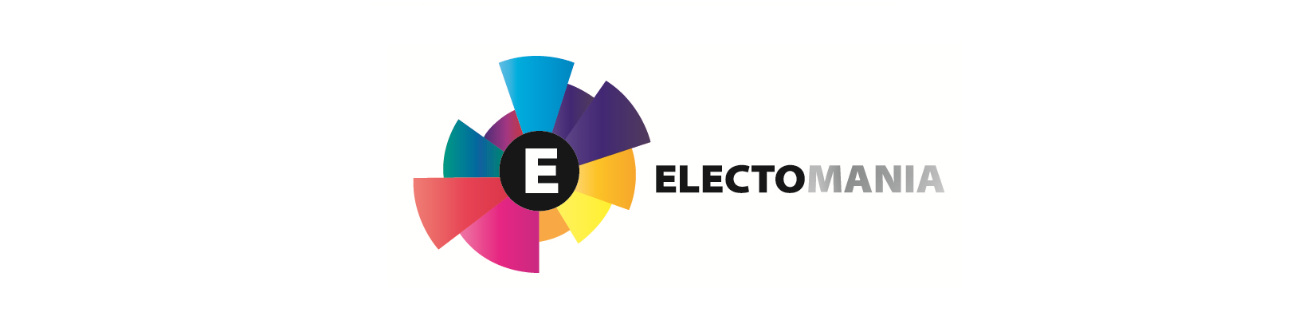 Electomanía se complace en ofrecer una entrevista previa a las elecciones generales con el experto en estudio de encuestas y sondeos Kiko Llaneras, actual colaborador en “El Español”, entre otros medios.Debido al gran interés despertado entre nuestra comunidad, hemos decidido modificar la estructura inicial de la entrevista que iba a consistir en un bloque de 10 preguntas de los usuarios más uno de cinco preguntas propias de los administradores de la web. En su lugar, serán las 15 preguntas más votadas por los usuarios las que se formulen.Las preguntas que aquí se formulan serán publicadas íntegras, así como las respuestas, debidamente entrecomilladas. En caso de ausencia de respuesta en alguna pregunta se publicará la pregunta y una nota aclaratoria de que la respuesta no ha sido respondida.En la propia entrevista se adjuntará un enlace al documento enviado y al recibido con las respuestas, de forma que cualquiera pueda comprobar la veracidad de la misma.¿Te parecen razonables los multiplicadores de la última encuesta del CIS?Su respuesta aquí¿A qué crees que se debe el mayor multiplicador de C's sobre otros, como el de Podemos?Su respuesta aquí¿Creéis que Podemos tiene opciones reales de ser tercera o incluso segunda fuerza?Su respuesta aquí¿Qué opinas de que se diga que las encuestas son manipuladas intencionadamente para influir en los votantes y hacer que ciertos partidos suban y otros bajen según los intereses de su autor?Su respuesta aquíDirectamente,con los datos que manejas ahora mismo, ¿un resultado para el 20D en porcentajes de voto?Su respuesta aquí¿Qué partidos tienen más posibilidades de mejorar durante la campaña?Su respuesta aquíEn las elecciones autonómicas Ciudadanos fue sobrevalorado por todas las encuestas, sin embargo en las catalanas fue al contrario. ¿Crees que las encuestas han sabido corregir sus procedimientos para calcular los datos de Ciudadanos de cara a las generales, o puden estar cometiendo los mismos fallos que ya cometieron anteriormente?Su respuesta aquí¿A quién van a votar los CUP el 20D? ¿A ERC o a ECP?Su respuesta aquíHola Kiko, 
¿Qué consecuencias puede tener el frío tanto en la campaña electoral como en el día de votación, sabiendo sobre todo que tanto a mítines como a votar van proporcionalmente más personajes de mayor edad?Su respuesta aquí¿Puede realmente predecirse con cierta exactitud un resultado electoral con encuestas realizadas a, en el mejor de los casos, unos miles de personas?Su respuesta aquíLeí un artículo interesantísimo tuyo en El Español. Los votantes de ERC y de CDC tienen un perfil muy parecido. Clases medio/altas catalanas, con estudios superiores e ingresos superiores a la media. Sorprendentemente, ERC tenía más autónomos entre sus seguidores que CDC, y CDC tenía más parados. Me sorprendió mucho ese estudio, porque parece como si el independentismo/unionismo fuese un asunto de clase y apellidos, que van más juntos de lo que se cree. 

Desde ese punto de vista puramente demográfico, una transferencia de votos de CDC a ERC parecería razonable. Piensas que es posible?Su respuesta aquí¿Cree que las encuestas de opinión tal como se publican están planteadas para dirigir el voto en función de quien contrata su elaboración?Su respuesta aquí¿Crees que -en general- Ciudadanos está inflado en las encuestas?Su respuesta aquí¿En un escenario donde ni la suma PP-C's, ni la suma PSOE-Podemos tampoco lo hiciera, que verías más probable, un pacto anti-PP, un pacto anti-Podemos o que cada bloque buscara alianzas con los grupos nacionalistas (DiL, PNV, ERC, EHB...)?Su respuesta aquíCómo de fuerte será la brecha ciudad/campo en el eje bipartidismo/emergentes y dentro de estos emergentes... en qué zonas aguantará Podemos y sus alianzas periféricas a Ciudadanos? Muchas gracias y que sepas que eres uno de los principales analistas del país.Su respuesta aquí